Составление и оформление отчёта о выполнении работы:Содержание работыНаблюденияУравнения реакцийВыводы рисунок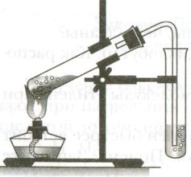 2) Получение этилена лабораторным способом при нагревании этилового спирта с концентрированной серной кислотой до 140° С.3)  Качественные реакции на этиленовые углеводороды:окисление этилена водным раствором перманганата калия (реакция Вагнера Е.Е.)присоединение брома к этилену (реакция галогенирования).Полное окисление (горение) этилена.Подведение итогов практической работы.РЕФЛЕКСИЯРефлексия учащихся по результатам проведения практической работы:Какие чувства вы испытывали  во время проведения химического эксперимента?Удалось ли вам достичь поставленной цели в начале урока?Какие трудности встретились вам при получении этилена и проведении опытов с ним?1.1.1.РЕФЛЕКСИЯРефлексия учащихся по результатам проведения практической работы:Какие чувства вы испытывали  во время проведения химического эксперимента?Удалось ли вам достичь поставленной цели в начале урока?Какие трудности встретились вам при получении этилена и проведении опытов с ним?2.2.2.РЕФЛЕКСИЯРефлексия учащихся по результатам проведения практической работы:Какие чувства вы испытывали  во время проведения химического эксперимента?Удалось ли вам достичь поставленной цели в начале урока?Какие трудности встретились вам при получении этилена и проведении опытов с ним?3.3.3.